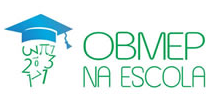 Roteiro de Estudos – OBMEP NA ESCOLA
Grupo N2 – Ciclo 2Em 2017 o Planejamento Acadêmico do Programa OBMEP na Escola prevê a realização de 7 ciclos de estudos com duração de quatro semanas cada um.  Em cada ciclo serão desenvolvidos estudos sobre conteúdos específicos de acordo com o seguinte esquema: um encontro inicial de formação entre professores e coordenadores, dois encontros com alunos e uma semana de estudos.1ª semana: encontro de formação entre os coordenadores e os professores da Educação Básica que atuam no Programa OBMEP na Escola.2ª semana: (encontro 1) aula presencial de quatro horas ministrada por cada professor para a sua turma de alunos convidados.3ª semana: Período destinado para estudo dos alunos e preparação dos professores.4ª semana: (encontro 2) aula presencial de quatro horas ministrada por cada professor para a sua turma de alunos convidados.Neste roteiro de estudos vamos apresentar os conteúdos que devem ser estudados neste segundo ciclo do grupo N2, além de sugerir atividades para coordenadores, professores e alunos. Assuntos a serem abordados: Encontro 1:Princípios aditivo e multiplicativo: identificar, modelar e resolver situações-problema.Resolução de exercícios (associados com a 1a e 2a fases da OBMEP).Encontro 2:Noções básicas de probabilidade.Resolução de exercícios (associados com a 1a e 2a fases da OBMEP).- Material de apoio ao professor:Apostila do PIC da OBMEP “Métodos de Contagem e Probabilidade”, Paulo Cezar Pinto Carvalho.http://www.obmep.org.br/docs/apostila2.pdf- Materiais complementares presentes no Portal da Matemática:Sobre Princípios Aditivo e Multiplicativo:Módulo “Princípios Básicos de Contagem” (http://matematica.obmep.org.br/index.php/modulo/ver?modulo=15)  material teórico: “Princípio Fundamental da Contagem”, Fabrício Siqueira Benevides (http://matematica.obmep.org.br/uploads/material_teorico/5yr1740zquo8s.pdf); videoaula: “Princípio Fundamental da Contagem”.Sobre Noções básicas de probabilidade:Módulo “Introdução à probabilidade” (http://matematica.obmep.org.br/index.php/modulo/ver?modulo=46)  material teórico: “O que é probabilidade?”, Fabrício Siqueira Benevides (http://matematica.obmep.org.br/uploads/material_teorico/cwxho8oykn408.pdf).Módulo “Fração como Porcentagem e como Probabilidade” (http://matematica.obmep.org.br/index.php/modulo/ver?modulo=36#) videoaula: “Exercícios de Probabilidade 1”. ENCONTRO 12ª semana: aula para alunos convidados- Assuntos a serem abordados: Princípios aditivo e multiplicativo: identificar, modelar e resolver situações-problemas.Resolução de exercícios (associados com a 1a e 2a fases da OBMEP).A referência que segue será nossa fonte principal de apoio:Apostila do PIC da OBMEP “Métodos de Contagem e Probabilidade”, Paulo Cezar Pinto Carvalho.http://www.obmep.org.br/docs/apostila2.pdf3ª semana: Período destinado para estudo dos alunos e preparação dos professoresEm cada ciclo, a terceira semana é destinada para estudos individuais ou em grupo. Nesta semana, alunos e professores devem se dedicar para o estudo dos materiais teóricos indicados, para assistir as vídeo-aulas e para resolver os exercícios propostos.Nesta semana não existe nenhuma aula programada e nenhum encontro entre coordenadores, professores e alunos. Esta é uma semana de estudo. Por este motivo, é muito importante que no primeiro encontro entre professores e alunos convidados, o professor passe o maior número possível de informações para os alunos, indicando apostilas, vídeo-aulas e exercícios. ENCONTRO 24ª semana: aula para alunos convidados- Assuntos a serem abordados: Noções básicas de probabilidade.Resolução de exercícios (associados com a 1a e 2a fases da OBMEP).A referência que segue será nossa fonte principal de apoio:Apostila do PIC da OBMEP “Métodos de Contagem e Probabilidade”, Paulo Cezar Pinto Carvalho.http://www.obmep.org.br/docs/apostila2.pdfOBSERVAÇÃO: REITERAMOS A NECESSIDADE DE INCENTIVAR OS ALUNOS A UTILIZAREM O PORTAL DA MATEMÁTICA, NELE DARÃO CONTINUIDADE AOS SEUS ESTUDOS FAZENDO USO DE VIDEOAULAS, TEXTOS COMPLEMENTARES E LISTAS AUXILIARES DE QUESTÕES. A NOSSA ATIVIDADE PRESENCIAL SE CONFIGURA NUM PRIMEIRO PASSO NO PROCESSO DE ENSINO-APRENDIZAGEM. OS ALUNOS DEVEM SER CONTINUAMENTE INFORMADOS E MOTIVADOS À PARTICIPAREM DAS AÇÕES VIRTUAIS PRESENTES NO PORTAL, SOMENTE DESSA FORMA ATINGIREMOS OS OBJETIVOS PRETENDIDOS NO PROGRAMA OBMEP NA ESCOLA.